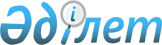 Об утверждении положений государственных учреждений "Комитет по инвестициям Министерства по инвестициям и развитию Республики Казахстан" и "Территориальный департамент Комитета по инвестициям Министерства по инвестициям и развитию Республики Казахстан - администрация специальной экономической зоны "Бурабай"
					
			Утративший силу
			
			
		
					Приказ и.о. Министра по инвестициям и развитию Республики Казахстан от 24 октября 2014 года № 100. Зарегистрирован в Министерстве юстиции Республики Казахстан 29 октября 2014 года № 9841. Утратил силу приказом Министра иностранных дел Республики Казахстан от 30 января 2019 года № 11-1-4/33.
      Сноска. Утратил силу приказом Министра иностранных дел РК от 30.01.2019 № 11-1-4/33 (вводится в действие со дня его первого официального опубликования).
      В соответствии с постановлениями Правительства Республики Казахстан от 14 августа 2014 года № 933 "О ведомствах центральных исполнительных органов Республики Казахстан" и от 19 сентября 2014 года № 995 "Некоторые вопросы Министерства по инвестициям и развитию Республики Казахстан", ПРИКАЗЫВАЮ:
      1. Утвердить прилагаемые:
      1) Положение государственного учреждения "Комитет по инвестициям Министерства по инвестициям и развитию Республики Казахстан" согласно приложению 1 к настоящему приказу;
      2) Положение государственного учреждения "Территориальный департамент Комитета по инвестициям Министерства по инвестициям и развитию Республики Казахстан - администрация специальной экономической зоны "Бурабай" согласно приложению 2 к настоящему приказу.
      2. Признать утратившим силу подпункты 2) и 10) пункта 1 приказа Заместителя Премьер-Министра Республики Казахстан - Министра индустрии и новых технологий Республики Казахстан от 30 апреля 2014 № 142 "Об утверждении Положений государственных учреждений Министерства индустрии и новых технологий Республики Казахстан и их территориальных органов" (зарегистрированный в Реестре государственной регистрации нормативных правовых актов Республики Казахстан № 9490, опубликованный 4 июля 2014 года в Информационно-правовой системе "Әділет").
      3. Комитету по инвестициям Министерства по инвестициям и развитию Республики Казахстан (Хаиров Е.К.) в установленном законодательством порядке обеспечить:
      1) в установленном законодательством порядке государственную регистрацию настоящего приказа в Министерстве юстиции Республики Казахстан;
      2) в течение десяти календарных дней после государственной регистрации настоящего приказа в Министерстве юстиции Республики Казахстан, направление копии на официальное опубликование в средствах массовой информации и информационно-правовой системе "Әділет" республиканского государственного предприятия на праве хозяйственного ведения "Республиканский центр правовой информации Министерства юстиции Республики Казахстан";
      3) размещение настоящего приказа на интернет-ресурсе Министерства по инвестициям и развитию Республики Казахстан и на интранет-портале государственных органов;
      4) в течение 10 рабочих дней после государственной регистрации настоящего приказа в Министерстве юстиции Республики Казахстан представление в Юридический департамент Министерства по инвестициям и развитию Республики Казахстан сведений об исполнении мероприятий, предусмотренных подпунктами 1), 2) и 3) настоящего пункта.
      4. Контроль за исполнением настоящего приказа возложить на вице-министра по инвестициям и развитию Республики Казахстан Сагадиева Е.К.
      5. Настоящий приказ вводится в действие со дня его первого официального опубликования. Положение
государственного учреждения "Комитет по инвестициям
Министерства по
инвестициям и развитию Республики Казахстан"
1. Общие положения
      1. Государственное учреждение "Комитет по инвестициям Министерства по инвестициям и развитию Республики Казахстан" (далее - Комитет) является ведомством Министерства по инвестициям и развитию Республики Казахстан (далее - Министерство) осуществляющим регулятивные, реализационные и контрольные функции, а также участвующим в выполнении стратегических функций Министерства в области государственной инвестиционной политики и политики поддержки инвестиций, создания благоприятного инвестиционного климата, создания, функционирования и упразднения специальных экономических зон.
      2. Комитет осуществляет свою деятельность в соответствии Конституцией Республики Казахстан, законами Республики Казахстан, актами Президента и Правительства Республики Казахстан, иными нормативными правовыми актами, а также настоящим Положением.
      3. Комитет является юридическим лицом в организационно-правовой форме государственного учреждения, имеет печати и штампы со своим наименованием на государственном языке, бланки установленного образца, в соответствии с законодательством Республики Казахстан, счета в органах казначейства.
      4. Комитет вступает в гражданско-правовые отношения от собственного имени.
      5. Комитет по вопросам своей компетенции в установленном законодательством Республики Казахстан порядке принимает решения, оформляемые приказами Председателя Комитета.
      6. Структура и лимит штатной численности Комитета утверждаются в соответствии с действующим законодательством.
      7. Местонахождение Комитета: Республика Казахстан, 010000, город Астана, район "Есиль", проспект Кабанбай батыра 32/1, административное здание "Transport Tower".
      8. Полное наименование Комитета:
      на государственном языке - "Қазақстан Республикасы Инвестициялар және даму министрлігінің Инвестиция комитеті" республикалық мемлекеттік мекемесі;
      на русском языке - республиканское государственное учреждение "Комитет по инвестициям Министерства по инвестициям и развитию Республики Казахстан".
      9. Настоящее Положение является учредительным документом Комитета.
      10. Финансирование деятельности Комитета осуществляется из республиканского бюджета.
      11. Комитет не вступает в договорные отношения с субъектами предпринимательства на предмет выполнения обязанностей, являющихся функциями Комитета.
      Если Комитету законодательными актами Республики Казахстан предоставлено право осуществлять приносящую доходы деятельность, то доходы, полученные от такой деятельности, направляются в доход республиканского бюджета. 2. Основные задачи, функции, права и обязанности Комитета
      12. Задача:
      участие в формировании и реализации государственной политики в сфере создания, функционирования и упразднения специальных экономических зон.
      13. Функции:
      1) осуществление координации деятельности государственных органов и управляющих компаний в сфере создания, функционирования и упразднения специальных экономических зон, за исключением специальной экономической зоны "Астана - новый город";
      2) разработка типовых договоров об осуществлении деятельности;
      3) ведение единого реестра участников специальной экономической зоны на основании сведений, представляемых органами управления специальной экономической зоны;
      4) проведение конкурсного отбора лиц для управления управляющей компанией совместно с соответствующими заинтересованными государственными органами.
      14. Задача:
      реализация государственной политики поддержки инвестиций.
      15. Функции:
      1) осуществление государственной поддержки инвестиций;
      2) взаимодействие с инвесторами, реализующими инвестиционные приоритетные проекты, по принципу "одного окна" для инвестора;
      3) оказание содействия инвесторам в обеспечении гарантированного заказа со стороны заинтересованных юридических лиц в соответствии с инвестиционным контрактом, заключаемым между уполномоченным органом и инвестором;
      4) принятие в установленном порядке решения о предоставлении государственных натурных грантов;
      5) принятие решения о предоставлении инвестиционных преференций;
      6) принятие, регистрирование и рассматривание заявки на предоставление инвестиционных преференций;
      7) осуществление контроля за соблюдением условий инвестиционных контрактов;
      8) заключение, регистрирование и расторжение инвестиционных контрактов.
      16. Комитет осуществляет иные функции, предусмотренные законодательством Республики Казахстан.
      17. Права и обязанности Комитета:
      Комитет:
      1) издает приказы в пределах своей компетенции;
      2) запрашивает и получает в установленном законодательством порядке от структурных подразделений Министерства, государственных органов, организаций, их должностных лиц необходимую информацию и материалы;
      3) вносит предложения по совершенствованию законодательства Республики Казахстан;
      4) проводит совещания, семинары, конференции, круглые столы, конкурсы и иные мероприятия по вопросам, входящим в компетенцию Комитета;
      5) вносит предложения по созданию консультативно-совещательных органов (рабочих групп, комиссий, советов) по курируемым направлениям деятельности;
      6) привлекает соответствующих специалистов для участия в экспертизах по вопросам, отнесенным к своей компетенции;
      7) осуществляет иные права, предусмотренные действующим законодательством Республики Казахстан.
      В обязанности Комитета входит:
      1) обеспечивание реализации возложенных на Комитет задач и функций;
      2) соблюдение законодательства Республики Казахстан, прав и охраняемые законом интересов физических и юридических лиц;
      3) участвование в разъяснении по вопросам, входящим в компетенцию Комитета;
      4) представление необходимых материалов и справок в пределах своей компетенции и в рамках законодательства в случае официального запроса об этом структурными подразделениями Министерства и государственными органами;
      5) обеспечивание сохранности государственной собственности, находящейся на балансе Комитета;
      6) составление и предоставление бухгалтерской и финансовой отчетности в Министерство;
      7) обеспечивание полного, своевременного и эффективного использования бюджетных средств, выделенных Комитету;
      8) проведение процедур государственных закупок в соответствии с законодательством Республики Казахстан в области государственных закупок. 3. Организация деятельности Комитета
      18. Комитет возглавляет Председатель, назначаемый на должность и освобождаемый от должности в порядке, установленном законодательством Республики Казахстан.
      19. Председатель имеет заместителей, назначаемых на должности и освобождаемых от должностей Ответственным секретарем Министерства.
      20. Председатель Комитета представляет руководству Министерства предложения по структуре и штатному расписанию Комитета.
      21. Председатель Комитета осуществляет общее руководство деятельностью Комитета и несет персональную ответственность за выполнение возложенных на Комитет задач и осуществление им своих функций.
      22. В этих целях Председатель Комитета:
      1) определяет обязанности и полномочия своих заместителей, руководителей структурных подразделений и работников Комитета;
      2) в пределах своей компетенции издает приказы;
      3) назначает на должности и освобождает от должностей работников Комитета;
      4) решает вопросы командирования, предоставления отпусков, оказания материальной помощи, подготовки (переподготовки), повышения квалификации, поощрения, выплаты надбавок и премирования, а также дисциплинарной ответственности работников Комитета;
      5) представляет Комитет в государственных органах и иных организациях;
      6) утверждает положения о структурных подразделений Комитета;
      7) несет персональную ответственность за реализацию республиканских бюджетных программ;
      8) принимает решения по вопросам, отнесенным к его компетенции.
      Исполнение полномочий Председателя Комитета в период его отсутствия осуществляется лицом, его замещающим.
      23. Заместитель Председателя Комитета:
      1) координирует деятельность структурных подразделений Комитета в пределах своих полномочий;
      2) осуществляет иные функции, возложенные на него Председателем Комитета. 4. Имущество Комитета
      24. Комитет имеет на праве оперативного управления обособленное имущество.
      Имущество Комитета формируется за счет имущества, переданного ему государством, а также иного имущества, стоимость которых отражается в балансе Комитета.
      25. Имущество, закрепленное за Комитетом, относится к республиканской собственности.
      26. Комитет не отчуждает или иным способом не распоряжается закрепленным за ним имуществом, если иное не установлено законами Республики Казахстан. 5. Реорганизация и ликвидация Комитета
      27. Реорганизация и ликвидация Комитета осуществляются в соответствии с гражданским законодательством Республики Казахстан. Положение государственного учреждения "Территориальный
департамент Комитета по инвестициям Министерства по инвестициям
и развитию Республики Казахстан - администрация специальной
экономической зоны "Бурабай"
1. Общие положения
      1. Государственное учреждение "Территориальный департамент Комитета по инвестициям Министерства по инвестициям и развитию Республики Казахстан - администрация специальной экономической зоны "Бурабай" (далее - Департамент) является территориальным органом Комитета по инвестициям Министерства по инвестициям и развитию Республики Казахстан (далее - Комитет), осуществляющим в соответствии с законодательством Республики Казахстан обеспечением функционирования специальной экономической зоны "Бурабай" (далее - СЭЗ).
      2. Департамент осуществляет свою деятельность в соответствии Конституцией Республики Казахстан, законами Республики Казахстан, актами Президента и Правительства Республики Казахстан, иными нормативными правовыми актами, а также настоящим Положением.
      3. Департамент является юридическим лицом в организационно-правовой форме государственного учреждения, имеет печати и штампы со своим наименованием на государственном языке, бланки установленного образца, в соответствии с законодательством Республики Казахстан, счета в органах казначейства.
      4. Департамент вступает в гражданско-правовые отношения от собственного имени.
      5. Департамент выступает стороной гражданско-правовых отношений от имени государства, если он уполномочен на это в соответствии с законодательством Республики Казахстан.
      6. Департамент по вопросам своей компетенции в установленном законодательством Республики Казахстан порядке принимает решения, оформляемые приказами руководителя Департамента.
      7. Структура и штатная численность территориального органа утверждается ответственным секретарем Министерства по инвестициям и развитию Республики Казахстан по согласованию с Министром по инвестициям и развитию Республики Казахстан.
      8. Полное наименование Департамента:
      на государственном языке - "Қазақстан Республикасы Инвестициялар және даму министрлігінің Инвестиция комитетінің аумактық департаменті -"Бурабай" арнайы экономикалық аймағының әкімшілігі" республикалық мемлекеттік мекемесі;
      на русском языке - республиканское государственное учреждение "Территориальный департамент Комитета по инвестициям Министерства по инвестициям и развитию Республики Казахстан - администрация специальной экономической зоны "Бурабай".
      9. Местонахождение Департамента: Республика Казахстан, 021708, Акмолинская область, Бурабайский район, поселок Бурабай, улица Кенесары, дом 45б.
      10. Учредительным документом Департамента является настоящее Положение.
      11. Финансирование деятельности Департамента осуществляется за счет средств республиканского бюджета.
      12. Если Департаменту законодательными актами Республики Казахстан предоставлено право осуществлять приносящую доходы деятельность, то доходы, полученные от такой деятельности, направляются в доход государственного бюджета.
      13. Департамент не вступает в договорные отношения с субъектами предпринимательства на предмет выполнения обязанностей, являющихся функциями Департамента. 2. Основные задачи, функции, права и обязанности Департамента
      14. Задачи:
      1) реализация государственной политики в сфере туристской деятельности;
      2) осуществление иных задач, возложенных на Департамент, в пределах своей компетенции.
      15. Функции:
      1) привлекает участников специальной экономической зоны для участия в деятельности специальной экономической зоны, за исключением специальной экономической зоны "Астана - новый город";
      2) осуществляет иные функции, предусмотренные законодательством Республики Казахстан.
      16. Права и обязанности:
      1) запрашивает и получает в установленном законодательством порядке от государственных органов, организаций, их должностных лиц необходимую информацию и материалы;
      2) осуществляет иные права и обязанности в соответствии с законодательством Республики Казахстан, актами Президента Республики Казахстан и Правительства Республики Казахстан. 3. Организация деятельности Департамента
      17. Руководство Департамента осуществляется руководителем, который несет персональную ответственность за выполнение возложенных на Департамент задач и осуществление им своих функций.
      18. Руководитель Департамента назначается на должность и освобождается от должности ответственным секретарем Министерства по инвестициям и развитию Республики Казахстан.
      19. Руководитель Департамента имеет заместителя, который назначается на должность и освобождается от должности ответственным секретарем Министерства по инвестициям и развитию Республики Казахстан.
      20. Полномочия Руководителя Департамента:
      1) определяет полномочия своего заместителя;
      2) осуществляет иные полномочия в соответствии с законами Республики Казахстан.
      Исполнение полномочий Руководителя Департамента в период его отсутствия осуществляется лицом, его замещающим в соответствии с действующим законодательством. 4. Имущество Департамента
      21. Департамент может иметь на праве оперативного управления обособленное имущество в случаях, предусмотренных законодательством Республик Казахстан.
      22. Имущество, закрепленное за Департаментом, относится к республиканской собственности.
      23. Департамент не отчуждает или иным способом не распоряжается закрепленным за ним имуществом и имуществом, приобретенным за счет средств, выделенных ему по плану финансирования, если иное не установлено законодательством. 5. Реорганизация и ликвидация Департамента
      24. Реорганизация и ликвидация Департамента осуществляются в соответствии с гражданским законодательством Республики Казахстан.
					© 2012. РГП на ПХВ «Институт законодательства и правовой информации Республики Казахстан» Министерства юстиции Республики Казахстан
				
И.о. Министра
Е. СагадиевПриложение 1
к приказу исполняющего
обязанности Министра по инвестициям и
развитию Республики Казахстан
от 24 октября 2014 года № 100Приложение 2
к приказу исполняющего
обязанности Министра по инвестициям и
развитию Республики Казахстан
от 24 октября 2014 года № 100